		KАРАР							РЕШЕНИЕ25 февраля 2015 года № 3-4/33зОтчёт о деятельности Молодёжного совета при Советегородского округа город Стерлитамак Республики Башкортостан за 2013-2014гг.           В соответствии с пунктами 1.2 и 4.3 Положения о Молодёжном совете при Совете городского округа город Стерлитамак Республики Башкортостан, утвержденного решением Совета городского округа город Стерлитамак Республики Башкортостан от 25.02.2009г. № 2-5/17з (в редакции решения от 26.06.2012г. № 3-21/6з), ст.5 Регламента Молодёжного cовета при Совете городского округа город Стерлитамак Республики Башкортостан Совет городского округа город Стерлитамак Республики БашкортостанРЕШИЛ:1. Отчёт о деятельности Молодёжного совета при Совете городского округа город Стерлитамак Республики Башкортостан третьего созыва за 2013-2014гг. принять к сведению.Глава городского округа-председатель Совета городскогоокруга город СтерлитамакРеспублики Башкортостан						Ю.И. Никифоров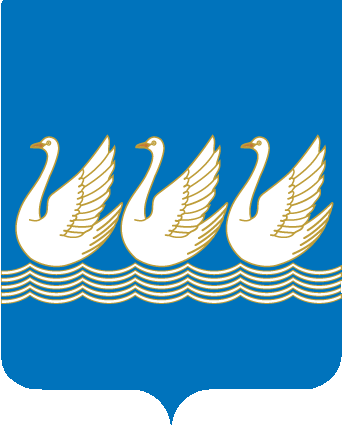 Башkортостан РеспубликаhыСтeрлетамаk kалаhыkала округыСоветы453100, Стeрлетамаk,Октябрь проспекты, 32тел. 24-16-25, факс 24-15-74Республика БашкортостанСОВЕТгородского округагород Стерлитамак453100, Стерлитамак, проспект Октября, 32тел. 24-16-25, факс 24-15-74